Estimado Nombre del Cliente,En los próximos meses se producirán importantes cambios en la normativa de facturación con el nuevo reglamento Antifraude y la obligatoriedad de la factura electrónica. Estas normativas pretenden evitar el fraude fiscal garantizando la trazabilidad y la conservación de las facturas, así como evitar la morosidad.Para prepararse para estos cambios, le queremos dar a conocer a3factura, un programa de facturación online pensado para autónomos y pymes muy sencillo de usar. a3factura permite el intercambio de información con nuestro despacho sin riesgo de descuidos y errores, con la garantía de cumplir siempre con las normativas de facturación actuales y futuras.Ventajas de trabajar con a3factura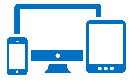 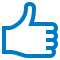 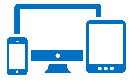 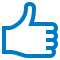 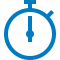 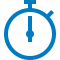 Le invitamos a conocer cómo a3factura puede facilitar la gestión de su negocio:Sesiones formativas en directoInscríbase gratuitamente a una sesión online en directo en la que un especialista le explicará cómo funciona a3factura y resolverá cualquier duda. Demo autoconsumibleDescubra en este vídeo de 30 minutos las principales funcionalidades y beneficios de a3factura para empresas como la suya. Quedamos a su disposición para aclarar cualquier duda.Reciba un cordial saludo,Nombre Apellido Apellido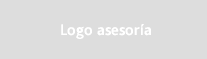 NOMBRE ASESORÍATel. 000 000 000.